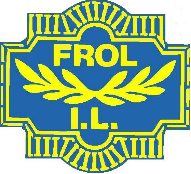 Ny organisering av løypekjøringen på Frolfjellet Frol il støtter opprettelsen av aksjeselskapet Vulusjøen løypekjøring AS som vil ha hovedformål løypekjøring på Frolfjellet. Dette innebærer samtidig en stadfestelse av tidligere årsmøtevedtak om at Frol il avslutter selvpålagt eneansvar for oppkjøring av løypenettet på Frolfjellet.Frol il ønsker fortsatt være en betydelig aktør for fortsatt løypekjøring på Frolfjellet og går inn i Vulusjøen løypekjøring AS med inntil 40% eierandel. Dette forutsatt totalt antall aksjer i Vulusjøen løypekjøring AS er 100 og hver aksje pålydende kr 1000,-Frol il forutsetter permanent representasjon, basert på lagets eierandel, i aksjeselskapets styre.Frol ils styre gis fullmakt å utpeke/velge den/de som skal representere Frol il i selskapets styre.Tidligere innsamlede midler, spesifikt for innkjøp av ny løypemaskin, overføres uavkortet til Vulusjøen løypekjøring AS. Frol ils løypemaskin inngår ikke som aktiva i Vulusjøen løypekjøring AS.Vulusjøen løypekjøring AS inngår avtale med Frol ils styre om løypekjøring i Frolfjellet skisenter. Denne funksjonen kan delegeres til styret for Ski/skiskytteravdelingen i Frol il.Frol il stiller seg positiv til å bidra med løypekjørere om dette ønskes av Vulusjøen løypekjøring AS. Dette vil vurderes opp mot gjenytelser fra Vulusjøen løypekjøring AS.